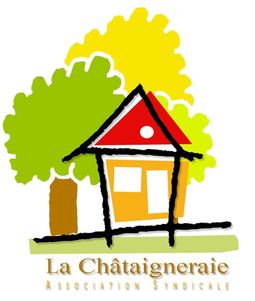 APPEL A CANDIDATURE de SYNDICAssociation des Propriétaires de La ChâtaigneraieLa prochaine assemblée générale de votre association La Châtaigneraie se tiendra le Samedi 28 mars 2020et sera l’occasion d’élire de nouveaux syndics.Le syndicat veille à l’accomplissement de la mission première de l’Association : FAIRE DE LA CHATAIGNERAIE UN ESPACE URBAIN MODELE, OU LA NATURE SE PLAIT ET OU IL FAIT BON VIVRELe rôle des syndics (bénévoles) est de mettre en commun leurs idées, leurs talents et leur sens de l’intérêt général au service de La Châtaigneraie. Les actions se font en lien avec les pouvoirs publics, dans le respect de nos statuts et de notre cahier des charges. Habitants de longue date ou nouveaux arrivants dans notre quartier, impliquez-vous pour soutenir et développer les actions de l’Association !Si vous aimez le quartier de la Châtaigneraie, si vous êtes motivé pour :Une réunion par mois le lundi soir (hors vacances scolaires)Echanger avec les propriétaires ou avec les pouvoirs publicsMettre en œuvre des réunions thématiques : circulation, sécurité, accueil, environnement, construction…Proposer des actions de proximitéRejoignez l’Association des Propriétaires de La Châtaigneraie en tant que syndic.Envoyez un email au secrétariat, avant le 22 mars 2020 avec :Votre nom – prénom – adresse – téléphoneVotre profession et ancienneté dans la Châtaigneraie.En 4 à 6 lignes : vos motivations, compétences ou intérêts particuliers et la ou les commissions dans la ou lesquelles vous souhaiteriez vous impliquer.secretariat@chataigneraie.info